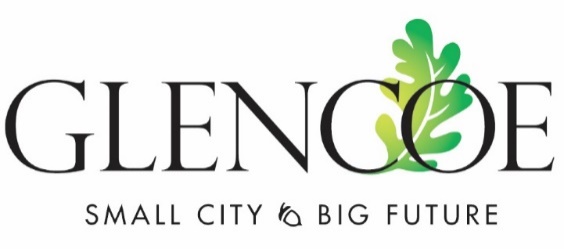 Attendees:  Ryan Voss, Sue Olson, Allen Robeck, Cory Neid, Paul LemkeAbsent:  John SchruppCity Staff:  City Administrator Mark Larson, Finance Director Todd Trippel, Public Works Director Mark Lemen, Public Works Director Jamie Voigt, Deputy City Clerk Kelly Hayes, Police Chief Tony Padilla, City Attorney Mark OstlundPLEDGE OF ALLEGIANCE AND MOMENT OF SILENCEMeeting was called to order at 7:00pm.  Councilperson Schrupp was absent.CONSENT AGENDAApprove minutes of the regular meeting of June 6, 2022Motion:  Neid, seconded by Lemke to approve the consent agenda.  All in favor, motion carried.PUBLIC COMMENT (agenda items only)John Bergseng was on the Glencoe Steering Planning Committee, he stated how he uses the recycling bins ever week, with that said, he believes they are an eye sore and the don’t promote the beautification and development of the downtown area.  Resident Brian O’Donnell feels as though the recycling bins should not be located downtown so that location can be developed.Resident Gary Ziemer frustrated that county has been reluctant to move the recycling bins and they are asking the city to help pay for a different site.PUBLIC HEARINGSSet Public Hearing for July 18, 2022, at 7:00 PM or thereafter, for Second Reading of Streets and Sidewalks Ordinance 613 Amendment for MS4 - City Attorney OstlundMotion:  Lemke, seconded by Neid to set the public hearing for July 18, 2022 at 7:00pm or thereafter for Second Reading of Streets and Sidewalks Ordinance 613 Amendment for MS4. All in favor, motion carried.Set Public Hearing for July 18, 2022, at 7:00 PM or thereafter, for Second Reading of Land Use Control Ordinance 614 Amendment for MS4 – City Attorney OstlundMotion: Neid, seconded by Lemke to Set Public Hearing for July 18, 2022, at 7:00 PM or thereafter, for Second Reading of Land Use Control Ordinance 614 Amendment for MS4.  All in favor, motion carried. Set Public Hearing for July 18, 2022, at 7:00 PM or thereafter, for the Second Reading of the General Regulations Ordinance 615 Amendment for MS4 – City Attorney OstlundMotion:  Lemke, seconded by Neid to Set Public Hearing for July 18, 2022, at 7:00 PM or thereafter, for the Second Reading of the General Regulations Ordinance 615 Amendment for MS4.  All in favor, motion carried.BIDS AND QUOTES2022 Sealcoat and Crackseal Quotes – PW Director VoigtJamie obtained three quotes for the sealcoat and crackseal.  Motion:  Lemke, seconded by Neid to approve the quote from Pearson Brothers for $156,845.  All in favor, motion carried.Motion: Olson, seconded by Lemke to approve the Crack Seal quote from M/P Asphalt Maintenance for $25,500.  All in favor, motion carried.REQUESTS TO BE HEARDAwning Grant Request for Nine Sparrows Boutique at 1106 Hennepin Avenue North – Planning Commission and EDC RecommendationThis will be the last awning grant for 2022.  Any other applicants will need to wait until 2023.Motion:  Robeck, seconded by Neid to approve the awning grant request for Nine Sparrows Boutique at 1106 Hennepin Avenue North.  All in favor, motion carried.Cancel July 5, 2022 City Council MeetingMotion: Lemke, seconded by Neid to cancel the July 5, 2022 City Council Meeting.  Vote 3 – 1 with Robeck against, motion carried.2022 Master Partnership Agreement with MNDOT – City AttorneyThis is very limited to tasks that wouldn’t really fit in a contract or emergency tasks so work doesn’t stop for a minor issue.Motion:  Lemke, seconded by Olson to approve the 2022 Master Partnership Agreement with MNDOT.  Vote 2 – 2, Mayor breaking the tie vote with voting against.  Motion denied.Motion:  Neid, seconded by Lemke to approve the 2022 Master Partnership Agreement with MNDOT with a $2500 limit.  Vote 3 – 1 with Robeck against, motion carried.Application request of Evon Draeger to be a member of the Cemetery CommissionMotion:  Olson, seconded by Neid to approve the application of Evon Draeger to be a member on the Cemetery Commission.  All in favor, motion carried.ITEMS FOR DISCUSSIONGlencoe Recycling Center – County Workshop Recommendation – Recommendation for the City of Glencoe to make the land lease payment of $500 per year – City AdministratorLarson attended a county workshop where the county talked about moving the recycling bins to a site on Armstrong that MNDot owns.  The county is asking the City to pay the $500 a year lease.  Mayor Voss noted how we have offered different sites that the city owns and the county has denied all suggested locations.  Prior to this meeting Mayor Voss spoke to Doug Krueger who is our County Commissioner about wanting to create a partnership.  The mayor is asking for this to be tabled at this time.  Councilperson Lemke wants to see this done.   Councilperson Olson agreed with Lemke and if the county cannot afford to pay for the lease then we should just pay for it even though it is not just Glencoe residents using the bins.Robeck noted that he would voting against this as he talked to many people living near the Armstrong location and they do not want the bins located there.Motion:  Olson, seconded by Lemke to accept paying the $500 land ease.  Vote 2 – 2 with Robeck and Neid against.  Mayor Voss voted against because he really wants to create a partnership with the county.Comprehensive Plan Timeline – City AdministratorThe Comprehensive Plan will be brought to the next City Council meeting on July 18th.  The county board approved the Comp Plan as long as the property around the courthouse not be listed as development land.  No comments were received from Glencoe Township or Helen Township.  The Mayor of Plato thought it was a good plan.  No action was taken.Replacement of the Waterline under the proposed roundabout on Morningside Avenue and Highway 212 – Public Works Director Mark LemenNo actions was taken.Midco Land Lease at 2208 14th Street East – City AttorneyRenting property for fiber near the water tower. $4200 due at the beginning of the year, 3% increase each year after.Motion:  Neid, seconded by Lemke to approve Midco Land Lease at 2208 14th Street East.  All in favor, motion carried.Occupancy Inspections – City AdministratorBob Scheidt retired from rental inspections.  Reached out to MNSpect, they do rental inspections for three other communities.ROUTINE BUSINESProject UpdatesCenterpoint Energy putting in new gas lines.Nuvera started putting in fiber in northwest part of the community.There was about a day and a half where the airport was not accessible due to concrete being poured on County Road 1.Arvig running fiber to library.Economic DevelopmentCity Attorney created development agreement for the hotel project.  Hope is to break ground at the end of summer.Public InputCouncilor Robeck received a request from a resident from 1121 Armstrong Avenue that wants to be put on the agenda to discuss a noise issue.  Also there is a hole in the road in Elsie/16th St.ReportsCity BillsMotion:  Lemke, seconded by Olson to pay the City bills.  All in favor, motion carried.ADJOURNMENTMotion:  Robeck, seconded by Neid to adjourn at 8:08pm.  All in favor, motion carried.____________________________________________________		_______________________Ryan Voss, Mayor													Date____________________________________________________		_______________________Mark D. Larson, City Administrator								Date